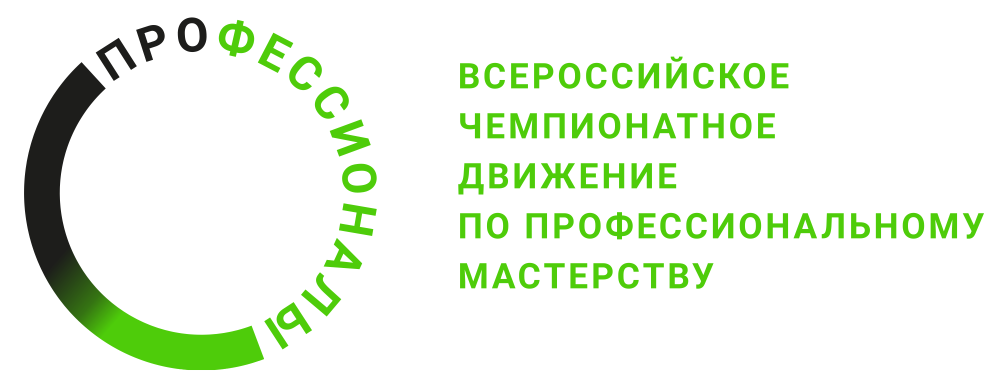 Инструкция по охране трудакомпетенция «Преподавание в младших классах» Регионального этапа Чемпионата по профессиональному мастерству «Профессионалы» - 2024 г в Карачаево-Черкесской республике.2024 г.Содержание1. Область применения1.1 Настоящие правила разработаны на основе типовой инструкции по охране труда с учетом требований законодательных и иных нормативных правовых актов, содержащих государственные требования охраны труда, правил по охране труда и предназначена для участников Регионального этапа Чемпионата по профессиональному мастерству «Профессионалы» в 2024 г. (далее Чемпионата).1.2 Выполнение требований настоящих правил обязательны для всех участников Регионального этапа Чемпионата по профессиональному мастерству «Профессионалы» в 2024 г. компетенции «Преподавание в младших классах». 2. Нормативные ссылки2.1 Правила разработаны на основании следующих документов и источников:2.1.1 Трудовой кодекс Российской Федерации от 30.12.2001 № 197-ФЗ;2.1.2. СанПиН 1.2.3685-21 "Гигиенические нормативы и требования к обеспечению безопасности и (или) безвредности для человека факторов среды обитания" (утв. постановлением Главного государственного санитарного врача Российской Федерации от 28 января 2021 г. N 2);2.1.3. Санитарные правила СП 2.4.3648-20 "Санитарно-эпидемиологические требования к организациям воспитания и обучения, отдыха и оздоровления детей и молодежи" (утв. постановлением Главного государственного санитарного врача Российской Федерации от 28 сентября 2020 г. N 28 (далее - Санитарно-эпидемиологические требования)).3. Общие требования охраны труда3.1. К выполнению конкурсного задания по компетенции «Преподавание в младших классах» допускаются участники Чемпионата, прошедшие вводный инструктаж по охране труда, инструктаж на рабочем месте, обучение и проверку знаний требований охраны труда, имеющие справку об обучении (или работе) в образовательной организации (или на производстве) по профессии «Учитель начальных классов», ознакомленные с инструкцией по охране труда, не имеющие противопоказаний к выполнению заданий по состоянию здоровья и имеющие необходимые навыки по эксплуатации инструмента, приспособлений и оборудования.3.2. Участник Чемпионата обязан:3.2.1. Выполнять только ту работу, которая определена его ролью на Чемпионате.3.2.2. Правильно применять средства индивидуальной и коллективной защиты.3.3.3. Соблюдать требования охраны труда.3.3.4. Немедленно извещать экспертов о любой ситуации, угрожающей жизни и здоровью участников Чемпионата, о каждом несчастном случае, происшедшем на Чемпионате, или об ухудшении состояния своего здоровья, в том числе о проявлении признаков острого профессионального заболевания (отравления).3.3.5. Применять безопасные методы и приёмы выполнения работ и оказания первой помощи, инструктаж по охране труда.3.3. При выполнении работ на участника Чемпионата возможны воздействия следующих опасных и вредных производственных факторов:- поражение электрическим током;- повышенная загазованность воздуха рабочей зоны, наличие в воздухе рабочей зоны вредных аэрозолей;- повышенная или пониженная температура воздуха рабочей зоны;- повышенная температура обрабатываемого материала, изделий, наружной поверхности оборудования и внутренней поверхности замкнутых пространств, расплавленный металл;- ультрафиолетовое и инфракрасное излучение;- повышенная яркость света при осуществлении процесса сварки;- повышенные уровни шума и вибрации на рабочих местах;- физические и нервно-психические перегрузки;- падающие предметы (элементы оборудования) и инструмент.3.4. Все участники Чемпионата (эксперты и конкурсанты) должны находиться на площадке в спецодежде, спецобуви и применять средства индивидуальной защиты:3.5. Участникам Чемпионата необходимо знать и соблюдать требования по охране труда, пожарной безопасности, производственной санитарии.3.6. Конкурсные работы должны проводиться в соответствии с технической документацией задания Чемпионата.3.7. Участники обязаны соблюдать действующие на Чемпионате правила внутреннего распорядка и графики работы, которыми предусматриваются: время начала и окончания работы, перерывы для отдыха и питания и другие вопросы использования времени Чемпионата. 3.8. В случаях травмирования или недомогания, необходимо прекратить работу, известить об этом экспертов и обратиться в медицинское учреждение.3.9. Лица, не соблюдающие настоящие Правила, привлекаются к ответственности согласно действующему законодательству.3.10. Несоблюдение участником норм и правил охраны труда ведет к потере баллов. Постоянное нарушение норм безопасности может привести к временному или полному отстранению от участия в Чемпионате.4. Требования охраны труда перед началом работы4.1. Перед началом выполнения работ конкурсант обязан:В день Д-1 ознакомиться с инструкцией по технике безопасности, с планами эвакуации при возникновении пожара, местами расположения санитарно-бытовых помещений, медицинскими кабинетами, питьевой воды, подготовить рабочее место и подписать протокол прохождения инструктажа по ТБ и ОТ по форме, определенной Оргкомитетом; Подготовить рабочее место: проверить наличие инструмента и расходных материалов, проверить готовность оборудования, подготовить необходимые для работы материалы, приспособления, и разложить их на свои места, убрать с рабочего стола все лишнее;Проверить (визуально) правильность подключения инструмента и оборудования в электросеть;Проверить правильность установки стола, стула, положения оборудования и инструмента, при необходимости, обратиться к эксперту для устранения неисправностей в целях исключения неудобных поз и длительных напряжений тела;Подготовить инструмент и оборудование, разрешенное к самостоятельной работе; Убедиться в достаточности освещенности.4.2. Конкурсанту запрещается приступать к выполнению конкурсного задания при обнаружении неисправности инструмента или оборудования. О замеченных недостатках и неисправностях нужно немедленно сообщить техническому эксперту и до устранения неполадок к конкурсному заданию не приступать.5. Требования охраны труда во время выполнения работ5.1. При выполнении конкурсных заданий конкурсанту необходимо соблюдать требования безопасности при использовании инструмента и оборудования:5.2. При выполнении конкурсных заданий:необходимо быть внимательным, не отвлекаться посторонними разговорами и делами, не отвлекать других участников;изучить содержание и порядок проведения модулей конкурсного задания, а также безопасные приемы их выполнения;соблюдать настоящую инструкцию;соблюдать правила эксплуатации оборудования, механизмов и инструментов, не подвергать их механическим ударам, не допускать падений;поддерживать порядок и чистоту на рабочем месте;рабочий инструмент располагать таким образом, чтобы исключалась возможность его скатывания и падения;выполнять конкурсные задания только исправным инструментом.6. Требования охраны труда в аварийных ситуациях6.1. При возникновении аварий и ситуаций, которые могут привести к авариям и несчастным случаям, необходимо:6.1.1. Немедленно прекратить работы и известить главного эксперта.6.1.2. Под руководством технического эксперта оперативно принять меры по устранению причин аварий или ситуаций, которые могут привести к авариям или несчастным случаям.6.2. При несчастном случае необходимо оказать пострадавшему первую помощь, при необходимости вызвать скорую медицинскую помощь по телефону 103 или 112 и сообщить о происшествии главному эксперту. 6.3. При обнаружении в процессе работы возгораний и в случае возникновения пожара:6.3.1. Оповестить всех участников Финала, находящихся в производственном помещении и принять меры к тушению очага пожара. Горящие части электроустановок и электропроводку, находящиеся под напряжением, тушить углекислотным огнетушителем.6.3.2. Принять меры к вызову на место пожара непосредственного руководителя или других должностных лиц.6.4. При обнаружении взрывоопасного или подозрительного предмета нельзя подходить к нему близко, необходимо предупредить о возможной опасности главного эксперта или других должностных лиц.7. Требования охраны труда по окончании работы7.1. После окончания работ каждый конкурсант обязан:Привести в порядок рабочее место; Убрать инструменты и средства индивидуальной защиты в отведенное для хранений место;Отключить инструмент и оборудование от сети;Сообщить эксперту о выявленных во время выполнения конкурсных заданий неполадках и неисправностях оборудования и инструмента, и других факторах, влияющих на безопасность выполнения конкурсного задания.Наименование инструмента/ оборудованияТребования безопасностиКомпьютер (ноутбук)Не включать оборудование в неисправную розетку, во время работы следить, нагревается ли вилка, не нарушена ли целостность электрошнура.Избегать частого включения и выключения компьютера без необходимости.Не прикасаться к экрану и тыльной стороне блоков компьютера.Не трогать разъемы соединительных кабелей.Не приступать к работе с влажными руками.Избегать попадания брызг воды на составные части интерактивной доски, монитора; исключить попадания жидкости на чувствительные электронные компоненты во избежание их повреждения.Не класть предметы на оборудование и дисплей.Не давить и не стучать по интерактивной панели, не прислоняться к ней.МФУ А4 лазерное, чёрно-белое, цветноеВо избежание поражения электротоком при устранении блокировки бумаги и мелком ремонте отключить аппарат от сети.Не допускать воздействия огня на тонер-картридж.Интерактивная доска, активный лоток для интерактивных досок, проекторУбедитесь, что кабели, идущие по полу к изделию, надлежащим образом помечены и связаны так, чтобы за них нельзя было зацепиться.• Для предотвращения возгорания и поражения электрическим током оборудование от влаги.• Не смотрите (и не разрешайте детям смотреть) прямо на луч проектора.• Не прикасайтесь и не разрешайте детям прикасаться к проектору, так как он сильно нагревается во время работы.• Если оборудование расположено слишком высоко, не пытайтесь дотянуться до его поверхности, встав на стул (и не позволяйте детям делать этого). Вместо этого воспользуйтесь регулируемой по высоте напольной стойкой.• Не взбирайтесь на интерактивную доску, установленную на стене или напольной стойке. Не приступать к работе с влажными руками.Избегать попадания брызг воды на составные части интерактивной доски, монитора; исключить попадания жидкости на чувствительные электронные компоненты во избежание их повреждения.Не класть предметы на оборудование и дисплей.Не давить и не стучать по интерактивной панели, не прислоняться к ней.Интерактивный дисплей на мобильной стойкеУбедитесь, что кабели, идущие по полу к изделию, надлежащим образом помечены и связаны так, чтобы за них нельзя было зацепиться.• Для предотвращения возгорания и поражения электрическим током оборудование от влаги.•. Не смотрите (и не разрешайте детям смотреть) прямо на луч проектора.• Не прикасайтесь и не разрешайте детям прикасаться к проектору, так как он сильно нагревается во время работы.• Если оборудование расположено слишком высоко, не пытайтесь дотянуться до его поверхности, встав на стул (и не позволяйте детям делать этого). Вместо этого воспользуйтесь регулируемой по высоте напольной стойкой.• Не взбирайтесь на интерактивную доску, установленную на стене или напольной стойке. Не приступать к работе с влажными руками.Избегать попадания брызг воды на составные части интерактивной доски, монитора; исключить попадания жидкости на чувствительные электронные компоненты во избежание их повреждения.Не класть предметы на оборудование и дисплей.Не давить и не стучать по интерактивной панели, не прислоняться к ней.Система голосования, телевизор, Лабораторный комплекс SenseDisc® Basic (Базовый), Электронный микроскоп Документ камера. Электронный флипчартРуки должны быть чистыми и сухими, т.к. величина проходящего тока зависит от состояния кожи, а также площади соприкосновения с токоведущими частями - грязь и влага ее увеличивают. В случае обнаружения неисправности отключите питание устройства от сети 220 В. Для полной уверенности в этом случае лучше вытащить сетевую вилку из розетки. Сообщите Главному эксперту.Не следует забывать, что после отключения питания конденсаторы в устройстве могут еще долгое время сохранять заряд. Прикоснувшись к выводам такого конденсатора рукой, можно получить удар током. При первоначальном включении устройства следует соблюдать осторожность. Не рекомендуется оставлять без присмотра включенные и еще не настроенные устройства — это может вызвать пожар. Запрещено использовать прибор с поврежденными соединительными проводами или контактными наконечниками. Сами соединительные провода должны иметь надежную изоляцию. Все переключения режимов следует проводить до его подключения. Все подключения прибора к проверяемой схеме проводить при полностью отключенной радиоаппаратуре. При проведении работ не спешите, иначе это приводит (в лучшем случае) только к повреждениям прибора.